                                                                                                                                                                                                       О Т К Р Ы Т О Е    А К Ц И О Н Е Р Н О Е     О Б Щ Е С Т В О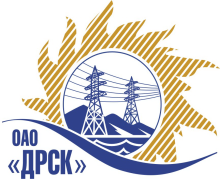 Открытое акционерное общество«Дальневосточная распределительная сетевая  компания»ПРОТОКОЛ ПО ВЫБОРУ ПОБЕДИТЕЛЯПРЕДМЕТ ЗАКУПКИ: право заключения Договора на выполнение работ: «Установка ячеек в РУ-10 10кВ на ПС Благовещенского РЭС» для нужд филиала ОАО «ДРСК» «Амурские ЭС» для нужд филиала ОАО «ДРСК» «Амурские ЭС». (закупка № 502 раздела 2.2.1)Плановая стоимость: 1 500 000,00 руб. без НДСПРИСУТСТВОВАЛИ: постоянно действующая Закупочная комиссия 2-го уровня.ВОПРОСЫ, ВЫНОСИМЫЕ НА РАССМОТРЕНИЕ ЗАКУПОЧНОЙ КОМИССИИ: О ранжировке предложений после проведения переторжки. Выбор победителя закупки.ВОПРОС 1 «О ранжировке предложений после проведения переторжки»ОТМЕТИЛИ:В соответствии с критериями и процедурами оценки, изложенными в документации о закупке, после проведения переторжки предлагается ранжировать предложения следующим образом:ВОПРОС 2 «Выбор победителя закупки»ОТМЕТИЛИ:На основании вышеприведенной ранжировки предложений Участников закупки предлагается признать Победителем ООО «Элмонт» 675000 г. Благовещенск, ул. Нагорная 19, предложение на выполнение работ  «Установка ячеек в РУ-10 10кВ на ПС Благовещенского РЭС» для нужд филиала ОАО «ДРСК» «Амурские ЭС» для нужд филиала ОАО «ДРСК» «Амурские ЭС» на следующих условиях: Стоимость установки одной ячейки: 106 800,00 руб. без учета НДС. (126 024,00 руб. с НДС)Срок выполнения: с момента заключения договора по 31.12.2013 г. Условия оплаты: Без аванса. В течение 45 календарных дней с момента подписания актов выполненных работ обеими сторонамиГарантия на выполненные работы: 36 месяцев. Гарантия на материалы и оборудование: 36 месяцев.Срок действия предложения в течение 90 дней с даты вскрытия конвертов (дата вскрытия 18.03.2013г).РЕШИЛИ:Утвердить ранжировку предложений Участников после проведения переторжки.1 место: ООО «Элмонт» г. Благовещенск;2 место: ООО ФСК «Энергосоюз» г. Благовещенск;3 место: МУП «Агропромжилкомэнерго» с. Новотроицкое;4 место: ООО ЭК «Энерготранс» г. Хабаровск.Признать Победителем закупки  ООО «Элмонт» 675000 г. Благовещенск, ул. Нагорная 19, на следующих условиях:Стоимость установки одной ячейки: 106 800,00 руб. без учета НДС. (126 024,00 руб. с НДС)Срок выполнения: с момента заключения договора по 31.12.2013 г. Условия оплаты: Без аванса. В течение 45 календарных дней с момента подписания актов выполненных работ обеими сторонамиГарантия на выполненные работы: 36 месяцев. Гарантия на материалы и оборудование: 36 месяцев.Срок действия предложения в течение 90 дней с даты вскрытия конвертов (дата вскрытия 18.03.2013г).Технический секретарь		__________________________		К.В. КургановДАЛЬНЕВОСТОЧНАЯ РАСПРЕДЕЛИТЕЛЬНАЯ СЕТЕВАЯ КОМПАНИЯУл.Шевченко, 28,   г.Благовещенск,  675000,     РоссияТел: (4162) 397-359; Тел/факс (4162) 397-200, 397-436Телетайп    154147 «МАРС»;         E-mail: doc@drsk.ruОКПО 78900638,    ОГРН  1052800111308,   ИНН/КПП  2801108200/280150001№        -УТПиРг. Благовещенск«___»_____________2013 г.Место в предварительной ранжировкеНаименование и адрес участникаЦена заявки и иные существенные условия1 местоООО «Элмонт» 675000 г. Благовещенск, ул. Нагорная 19Стоимость установки одной ячейки: 106 800,00 руб. без учета НДС. Срок выполнения: с момента заключения договора по 31.12.2013 г. Условия оплаты: Без аванса. В течение 45 календарных дней с момента подписания актов выполненных работ обеими сторонамиГарантия на выполненные работы: 36 месяцев. Гарантия на материалы и оборудование: 36 месяцев.Срок действия предложения в течение 90 дней с даты вскрытия конвертов (дата вскрытия 18.03.2013г).2 местоООО ФСК «Энергосоюз» 675000, г. Благовещенск, ул. Нагорная 20/2Стоимость установки одной ячейки: 119 144,00 руб. без учета НДС. Срок выполнения: с момента заключения договора по 31.12.2013 г. Условия оплаты: Без аванса. В течение 45 календарных дней с момента подписания актов выполненных работ обеими сторонами.Гарантия на выполненные работы: 36 месяцев. Гарантия на материалы и оборудование: 36 месяцев.Срок действия предложения 65 дней с даты вскрытия конвертов (дата вскрытия 18.03.2013).3 местоМУП «Агропромжилкомэнерго»675521 с. Новотроицкое, ул. Гагарина 1Стоимость установки одной ячейки: 130 000,00 руб. (НДС не облагается) Срок выполнения: с момента заключения договора по 31.12.2013 г. Условия оплаты: Без аванса. Гарантия на выполненные работы: 36 месяцев. Гарантия на материалы и оборудование: 36 месяцев.Срок действия предложения в течение 90 дней с даты вскрытия конвертов (дата вскрытия 18.03.2013г).4 местоООО ЭК «Энерготранс» 680054 г. Хабаровск, ул. Трехгорная 8Стоимость установки одной ячейки: 169 794,67 руб. без учета НДС. Срок выполнения: с момента заключения договора по 31.12.2013 г. Условия оплаты: Без аванса. В течение 45 календарных дней с момента подписания актов выполненных работ обеими сторонамиГарантия на выполненные работы: 36 месяцев. Гарантия на материалы и оборудование: 36 месяцев.Срок действия предложения до 20.05.2013г.Ответственный секретарь________________________О.А.Моторина